Школа са домом за ученике оштећеног слуха, 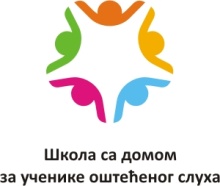 ул.Старине Новака бр.3334 000 Крагујевацтел/факс: 034/317-145број: 955-01датум: 11.06.2018. годинаНа основу члана 116. Закона о јавним набавкама (''Службени гласник РС'' број 124/12, 14/2015 и 68/2015)ШКОЛА СА ДОМОМ ЗА УЧЕНИКЕ ОШТЕЋЕНОГ СЛУХАУ КРАГУЈЕВЦУО б ј а в љ у ј еОБАВЕШТЕЊЕ О ЗАКЉУЧЕНОМ УГОВОРУВрстa пoступкa: Јавна набавка мале вредностиБрој Р-01/18Назив наручиоца: Школа са домом за ученике оштећеног слуха Адреса наручиоца: ул.Старине Новака бр.33, КрагујевацВрста наручиоца: Просвета-школа- Предмет јавне набавке: РАДОВИ - Опис предмета набавке, назив и ознака из општег речника набавке:„РАДОВИ НА МАШИНСКОЈ МОНТАЖИ ЛИФТА И ПРАТЕЋИ РАДОВИ“, 45313100 –Радови на   уградњи лифтова.Уговорена вредност:Укупна уговорена вредност износи 3.894.746,00 дин без ПДВ-а (4.673.695,20 дин са ПДВ-ом).- Критеријум за доделу уговора: Најнижа понуђена цена.- Број примљених понуда:У предметном поступку јавне набавке мале вредности, примљена је 1 (једна) понуда;- Највиша и најнижа понуђена цена: Највиша понуђена цена без ПДВ-а изнoсилa је 3.894.746,00 динНајнижа понуђена цена без ПДВ-а изнoсилa је 3.894.746,00 дин- Део или вредност уговора који ће се вршити преко подизвођача:Добављач ће предметана добра испоручивати без подизвођача.- Датум доношења одлуке о додели уговора:01.06.2018.године- Датум закључивања уговора:08.06.2018.. године- Основни подаци о извођачу:Група понуђача:Носилац посла:Građevinska radnja  „GML Inženjering“ PR Kragujevac, ул. Косовска бр.81, Крагујевац Матични број: 63507822; ПИБ: 108518084 Члан групе: „El-Conic“D.O.O. Beograd, ул.Мокролушка бр.21, Вождовац, БеоградМатични број: 07486499; ПИБ: 101735744. - Период важења уговора:Уговор је закључен на период: до извршења обавеза по уговору.Комисија за ЈНМВ-Р-01/18